Муниципальное автономное дошкольное образовательное учреждение«Детский сад №79»ВЫПИСКА ИЗ   ПРИКАЗА   № 36 -дд          «01»    июня   2023 года«О зачислении детей в муниципальное автономное дошкольное образовательноеучреждение «Детский сад № 79»»В соответствии с Уставом муниципального автономного дошкольного образовательного учреждения «Детский сад № 79», Правилами приема на обучение по образовательным программам дошкольного образования, на основании личных заявлений родителей (законных представителей) ПРИКАЗЫВАЮ:Зачислить на основании путевок ОМС «Управления образования  Каменска-Уральского городского округа» детей: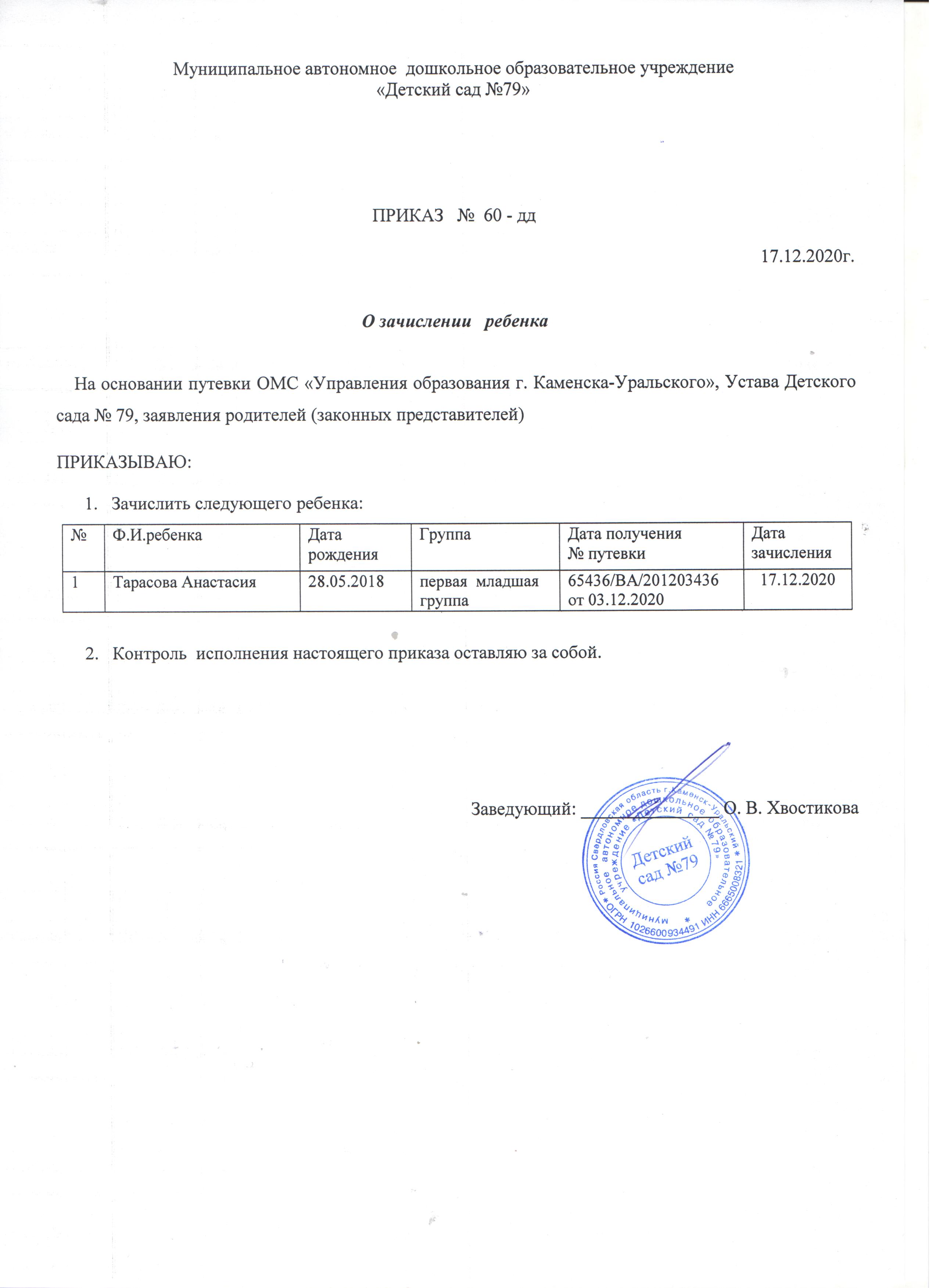 №группа число детей № приказа, дата 1Вторая  группа раннего возраста136 – дд01.06.2023